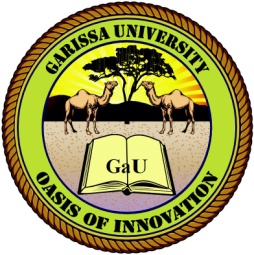 GARISSA UNIVERSITY UNIVERSITY EXAMINATION 2017/2018 ACADEMIC YEAR FOURTHIRD SEMESTER EXAMINATIONSCHOOL OF BUSINESS AND ECONOMICS FOR THE DEGREE OF BACHELOR OF BUSINESS MANAGEMENTCOURSE CODE: BBM 445COURSE TITLE: LOGISTICS STRATEGYEXAMINATION DURATION: 3 HOURSDATE: 08/08/18		                               TIME: 2.00-5.00 PMINSTRUCTION TO CANDIDATESThe examination has SIX (6) questionsQuestion ONE (1) is COMPULSORY Choose any other THREE (3) questions from the remaining FIVE (5) questionsUse sketch diagrams to illustrate your answer whenever necessaryDo not carry mobile phones or any other written materials in examination roomDo not write on this paperThis paper consists of TWO (2) printed pages               	please turn overQUESTION ONE (COMPULSORY)Discuss the meaning and scope of logistics strategy.                                                          [5 marks]Briefly explain the main fields within logistics                                                                   [5 marks]Briefly discuss the internal and external factors that affect the performance of logistics   [8 marks]Discuss the meaning of logistics requirement planning and the various components        [7 marks]QUESTION TWOExplain five importance of logistics management                                                            [10 marks]Explain the concept of value addition through logistics                                                     [5 marks]QUESTION THREEExplain the principles followed in logistics strategy design.                                            [10 marks]Relationships enhance logistical strategies. Discuss.    				         [5 marks]QUESTION FOURDiscuss various components of logistics system                                                               [10 marks]Regular Performance review of logistics activities is important to firms. Discuss             [5 marks]QUESTION FIVEDiscuss the process of strategy formulation.  				                   [10 marks]Briefly explain the importance of structured communication in logistics strategy             [5 marks]QUESTION SIXDiscuss the strategic roles of international logistics					         [8 marks]Explain the challenges of supply chain design                                                                    [7 marks]